              POHÁDKOVÝ KVÍZ JAK SE JMENOVALA POHÁDKA?JAKÉ BYLO V POHÁDCE ROČNÍ OBDOBÍ?CO DĚLALI V POHÁDCE NA „ŠKAREDOU STŘEDU“?KDO KLUKŮM DAL MAŠLE NA POMLÁZKU?CO KLUCI DOSTALI OD PANA UČITELE?CO DĚLALY HOLKY NA VELIKONOČNÍ NEDĚLI?KDO SCHOVAL KLUKŮM POMLÁZKY?PROČ BY MĚLY HOLKY DOSTAT VÝPRASK NA VELIKONOČNÍ PONDĚLÍ?CO DOSTALI KLUCI ZA KOLEDU (ZA TEN VÝPRASK )?JAKÉ SVÁTKY TO V POHÁDCE BYLY?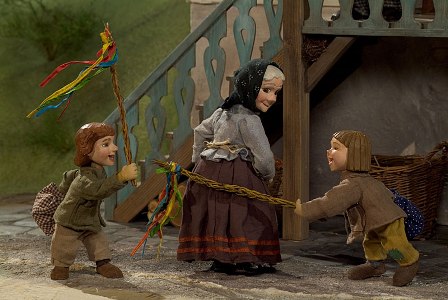 